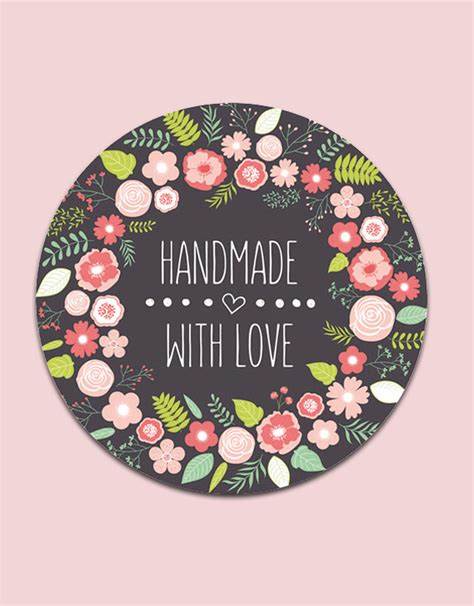 INSCHRIJFFORMULIER FOODTRUCKS MADE WITH LOVE MARKTNAAM				:	_____________________________________________EVENTUELE BEDRIJFSNAAM	:	_____________________________________________ADRES				:	_____________________________________________POSTCODE/WOONPLAATS	:	_____________________________________________TELEFOONNUMMER		:	_____________________________________________EMAIL ADRES			:	_____________________________________________IBAN/REKENINGNR (BORG)	:	_____________________________________________Heb je al eens op één van onze markten  gestaan? JA/NEESTROOMOnze voorkeur gaat uit (vanwege de beschikbare plaats) naar kleinere foodtrucks (max. 3,5 m) en de kosten voor een standplaats incl. stroom zijn 75 euro.AFMETINGENWat zijn de afmetingen van de truck (LxB)? ________________________________________PRODUCTENWelke producten verkoop je? (A.U.B. zo duidelijk mogelijke omschrijving)__________________________________________________________________________________________________________________________________________________________________________________________________________________Je dient zelf zorg te dragen voor voldoende afvalbakken bij de foodtruck zodat er geen onnodige rommel op de markt of daarbuiten terecht.LET OP: Na aanmelding dient het bedrag voor reservering binnen 14 dagen betaald te worden. Pas als het geld op onze rekening is bijgeschreven wordt je plaats definitief gereserveerd. Je kunt het inschrijfformulier uitprinten, invullen en inscannen en sturen naar festijnophetelzasplein@gmail.com of per post naar:Stichting The E-Team, p.a. Elzasplein 14, 6137 JL SittardJe kunt het geld voor deelname overmaken op:Rekeningnummer: NL82 INGB 0007 1419 15 t.n.v. Stichting The E-Team o.v.v. MWLmarkt 2024LET OP: Zorg er a.u.b. voor bij betaling dat naam en rekeningnummer overeenkomen met de naam en rekeningnummer van aanmelding, dit voorkomt een hoop onduidelijkheid.